Тендерная документация № ТD-05-ITDB-2019«Приобретение серверов  Инструкция для участника тендера……………………………….……. 3. Коммерческая часть………………………………………………….……. 7. Техническая часть…………………………………………………………...8.Образцы форм………………………………………………………………14.РАЗДЕЛ I. ИНСТРУКЦИЯ ДЛЯ УЧАСТНИКА ТЕНДЕРАГЛАВА 1.	ОБЩИЕ СВЕДЕНИЯНаименование организации: ЧАКБ «Ориент Финанс» (далее по тексту «Заказчик»).Адрес: Республика Узбекистан, г. Ташкент, Мирзо-Улугбекский район, улица Осиё, дом 5.Наименование рабочего органа тендерного комитета: Тендерный комитет ЧАКБ «Ориент Финанс».Участник может запросить у Банка разъяснение по условиям тендерной документации. Заказчик отвечает на запрос Участника о разъяснении по условиям тендерной документации, полученный Заказчиком в разумные сроки, до истечения окончательного срока представления тендерных заявок. Уполномоченный (координирующий) сотрудник Заказчика для разъяснений: Сайдалиев Д.Р. тел.: (+99871) 205-55-55 (5202), e-mail: d.saydaliyev@ofb.uzВид тендера - открытый.Тендерные заявки должны быть предоставлены на русском языке, оформленные в соответствии с требованиями данной тендерной документации, и направлены в запечатанных конвертах Тендерной комиссии Банка до 18 часов 00 минут, 20 сентября 2019 г. по вышеуказанному адресу.Тендерные предложения, полученные после вышеуказанного срока, не рассматриваются и возвращаются участникам тендера без вскрытия конвертов.В тендере могут принять участие иностранные и отечественные фирмы и организации (далее по тексту «Участник тендера»), выполнившие условия, предъявляемые настоящим документом, являющиеся производителями и/или их авторизованными поставщиками, имеющие опыт поставки соответствующих объемов закупаемой на тендерной основе продукции.До начала тендера Тендерным комитетом будет проводиться квалификационный отбор на основании документов, указанных в Главе 2 настоящего раздела, представленных Участниками тендера.Электронный вариант тендерной документации размещается Заказчиком на специальном информационном портале и на официальном веб-сайте Заказчика одновременно с размещением объявления о проведение тендере.Участник тендера может получить тендерную документацию с официального сайта Заказчика у Рабочего органа (координирующего сотрудника), направив ему заявку. На основании полученной заявки тендерная документация будет направлена Рабочим органом Участнику тендера по почте или передана нарочно его представителю, имеющего подписанную и скрепленную печатью доверенность и паспорт представителя.Вскрытие тендерных заявок состоится в 17 часов 00 минут, 23 сентября 2019 года по вышеуказанному адресу.Информация о проведении тендерных торгов публикуется на официальном сайте Банка (Заказчика) «www.ofb.uz» и других информационных ресурсах, включая печатные издания, а также путем рассылки приглашений непосредственно потенциальным претендентам.ГЛАВА 2. КВАЛИФИКАЦИОННЫЕ ТРЕБОВАНИЯ К УЧАСТНИКАМ ТЕНДЕРАК Участникам тендера предъявляются следующие квалификационные требования:учреждение (образование) Участника тендера не менее чем за 6 (шесть) месяцев до объявления тендерных торгов;надлежащее исполнение принятых обязательств по ранее заключенным последними контрактами (договорами) с Заказчиком (в случае наличия опыта работы с Заказчиком);участник тендера не должен находиться в стадии реорганизации, ликвидации или банкротства;участник тендера не должен находиться в состоянии судебного разбирательства с Заказчиком;участник тендера должен иметь необходимые технические, финансовые, материальные, кадровые и другие ресурсы для исполнения заключения договора по результатам тендера;участник тендера не должен иметь задолженности по уплате налогов и других обязательных платежей и отсутствовал записи о них в Едином реестре недобросовестных исполнителей.Участник тендера вместе с тендерным предложением (во внешнем конверте) должен представить нижеуказанные документы для квалификационного отбора:Копия документа о государственной регистрации организации, заверенная Участником тендера;Информация об опыте работы, связанные с поставкой серверного оборудования. Такая информация должна быть подписана руководителем Участника тендера и скреплено печатью;Информация о технических, финансовых, материальных, кадровых и других ресурсов Участника тендера. Такая информация должна быть подписана руководителем Участника тендера и скреплено печатью;Финансовый отчет на последнюю отчетную дату;Авторизационное письмо должно быть составлено на официальном бланке изготовителя с указанием даты, с подписью и печатью производителя.Авторизационное письмо от производителя на поставку товара должно быть:-полное наименование производителя;-перечень товаров производителя, на которые распространяются право реализации поставщика участника;-наименование и адрес поставщика;-статус партнерства.Общая информация об Участнике тендера (согласно Форме №1);При квалификационном отборе претендентов, к участию в тендере не допускаются организации и фирмы:не представившие в установленный срок необходимые документы для квалификационного отбора;не отвечающие требованиям пунктов 1.1-1.6 настоящей главы.Решение об отказе в допуске к участию в тендере принимается тендерным комитетом.Документы, указанные в пункте 2 настоящей главы Тендерной документации, являются обязательными к представлению. В случае непредставления Участником тендера указанных документов, Тендерный комитет вправе не допускать его к участию в тендере.Участник тендера несет ответственность за достоверность предоставляемой информации в рамках настоящих тендерных торгов в соответствии с действующим законодательством Республики Узбекистан.Документы для квалификационного отбора, в том числе все вложения, должны быть представлены на русском языке (или ином языке с переводом на русский язык), подписаны уполномоченным представителем Участника тендера, прошнурованы, пронумерованы и скреплены печатью Участника тендера.Документы, оригиналы которых выданы Участнику третьими лицами на ином языке, могут быть представлены на языке оригинала при условии, что к ним приложен перевод этих документов на русский язык. При выявлении расхождений между русским переводом и оригиналом документа на ином языке тендерный комитет будет принимать решение на основании перевода. Документы, оригиналы которых выданы Участнику третьими лицами на государственном языке Республики Узбекистан, могут быть представлены на языке оригинала.ГЛАВА 3. ПОРЯДОК ОФОРМЛЕНИЯ, ПРИEМ, ОЦЕНКА И СРОКИ РАССМОТРЕНИЯ ТЕНДЕРНЫХ ПРЕДЛОЖЕНИЙТендерные предложения должны быть представлены в опечатанных и завизированных уполномоченным на то представителем Участника тендера двойных конвертах. Визирование и опечатывание производится на местах склейки.На внешнем конверте указываются:полное наименование и адрес Участника тендера;предмет тендера;дата, установленная для приема предложений; наименование, адрес Заказчика (адрес Заказчика указан в главе 1 Раздела I Тендерной документации).Пометка не вскрывать до «_______________» и указанием далее даты завершения подачи тендерных заявок, указанной в Тендерной документации;Во внешнем конверте должны содержаться следующие документы:письмо-заявка на участие в тендере согласно установленной форме (Форма №2).квалификационные документы согласно пункту 2 Главы 2 Раздела I настоящей Тендерной документации;Запечатанный конверт с технической частью тендерного предложения, в котором должны содержаться следующие документы:техническое предложение, выполненное согласно установленной форме (Форма №3);таблица технических характеристик предлагаемых товаров согласно установленной форме (Форма №4);Техническое предложение должно быть подписано уполномоченным лицом и скреплено печатью Участника тендера.Технические и иные документы, указанные в Разделе III «Техническая часть» настоящей документации.Документы технической части тендерных предложений должны быть прошнурованы, парафированы (завизированы), пронумерованы и скреплены подписью уполномоченного лица и печатью Участника тендера.Внутренние конверты с технической частью тендерных предложений должны быть опечатанными (со штампом или печатью Участника на местах склейки).На конверте с технической частью тендерного предложения должно быть указано следующее: полное наименование и адрес Участника тендера; предмет тендера; «Техническая часть тендерного предложения».запечатанные конверты с финансовой частью тендерного предложения, в котором должны содержаться следующие документы:финансовое (коммерческое) предложение, выполненное согласно установленной форме (Форма №5);таблица цен на предлагаемые Товары и услуги, выполненная согласно установленной форме (Форма №6).документы и сведения, указанные в Разделе II «Коммерческая часть» настоящей документации.Финансовое предложение должно быть подписано уполномоченным лицом и скреплено печатью Участника тендера.На конверте с финансовой частью тендерного предложения должно быть указано следующее: полное наименование и адрес Участника тендера; предмет тендера; «Финансовая часть тендерного предложения».Документы финансовой части тендерных предложений должны быть прошнурованы, парафированы, пронумерованы и скреплены подписью уполномоченного лица и печатью Участника тендера.Внутренний конверт с финансовой частью тендерных предложений должен быть опечатанным (штампом или печатью Участника на местах склейки).Все документы, представляемые в рамках тендерного предложения, должны быть подписаны уполномоченным на то представителем Участника тендера и скреплены печатью Участника тендера.Участник тендера представляет тендерные предложения или поручает их представить, а также вести соответствующие переговоры своему Агенту (доверенному лицу) в соответствии с установленной формой доверенности (Форма №7). Доверенность должна быть представлена в Тендерный комитет вместе с тендерным предложением в запечатанном конверте.Тендерные предложения в запечатанном виде также могут быть представлены посредством курьерской почты.Срок действия тендерного предложения должен быть не менее 3 месяцев со дня окончания приема тендерных предложений.Перенос даты и времени закрытия приема предложений к тендеру производится путем принятия дополнения к тендерной документации.Запечатанные конверты с оригиналами тендерных предложений Участников тендера принимаются с фиксацией даты, времени приема, количества конвертов, под роспись сдающего и принимающего лица, в прошнурованной, пронумерованной и заверенной печатью регистрационной книге. Данную книгу ведет ответственный сотрудник отдела закупок Административного управления.Если наружный конверт с тендерным предложением не опечатан должным образом, имеет нарушения печати или разрывы, то тендерный комитет вправе не принимать их к рассмотрению.Тендерный комитет вправе отклонить тендерные предложения, представленные не по форме, не полностью соответствующие требованиям тендерной документации, в том числе требованиям по оформлению и представлению документов, либо определить условия дальнейшего рассмотрения тендерного предложения, известив об этом участника тендера.Вскрытие конвертов с предложениями участников тендера производится на заседании тендерного комитета.Тендерный комитет проводит оценку тендерных предложений Участников тендера в 2 этапа: оценка технической части предложения и оценка финансовой (коммерческой) части предложения.На первом этапе будут вскрыты конверты с технической частью предложений. Тендерный комитет будет проведена техническая оценка на основании критериев, установленных тендерным документации.На втором этапе будут вскрыты конверты с финансовой (коммерческой) частью.Тендерные предложения Участников тендера, не соответствующие по результатам технической оценки, по решению тендерного комитета ко второму этапу тендера не допускаются. При этом конверты с финансовой (коммерческой частью) тендерных предложений, не соответствующих по результатам технической оценки, не вскрываются и возвращаются участнику тендера.Протоколы заседаний тендерного комитета Участникам тендера не предоставляются.Во внимание также могут приниматься дополнительные технические, технологические организационные и коммерческие преимущества представленных тендерных предложений, а также репутация участника тендера.Тендерный комитет определяет победителя тендера и резервного участника тендера. В случае если Победитель тендера отказывается заключать контракт, то права на его заключение переходят к резервному участнику, имеющему наилучшие показатели после Победителя. Вопрос о присутствии представителей участников тендера на процедуре вскрытия тендерных предложений определяется Тендерным комитетом.Срок рассмотрения тендерных предложений определяется тендерным комитетом с момента вскрытия конвертов, но не может превышать одного месяца.Внесение изменений в тендерное предложение после его представления участником можно произвести в письменной форме и упакованном виде, как указано в пунктах 1-3 главы 3 раздела I документации, с соответствующей надписью на конвертах для («Изменения к тендерному предложению»), но не позднее объявленного срока закрытия приема тендерных предложений. Если Участники тендера представят предложения в разных валютах, суммы предложений при анализе будут пересчитаны в единой валюте по курсу Центрального банка Республики Узбекистан на день вскрытия конвертов с финансовой частью тендерного предложения.Встречные предложения не рассматриваются. Тендерный комитет гарантирует конфиденциальность представляемых предложений до вскрытия конвертов.При любой попытке участника Тендера по оказанию влияния на решение Тендерного комитета (при анализе предложений или при выборе предложения, наиболее приемлемого для заключения контракта), Тендерный комитет вправе исключить его из числа участников тендера.Участники тендера не предоставляют встречных предложений по порядку и процедуре проведения тендера.Заказчиком даются письменные ответы и разъяснения на официальные запросы участников тендера по тендерной документации, поступившие в Тендерный комитет в срок не позднее, чем за 7 банковских дней до срока окончания приема тендерных предложений.В случае если тендер не состоялся или имел отрицательный результат возможно повторное проведение тендера. Тендерный комитет может отменить Тендер в любое время, с письменным уведомлением участников тендера.Заказчик заключает контракт (договор) с победителем тендера после утверждения протокола тендерного комитета о принятии решения и уведомления Заказчика о предоставлении права поставки.В ходе оценки тендерных предложений, тендерный комитет имеет право вызвать претендентов (участника тендера) для дачи пояснений, запрашивать у них дополнительные сведения и подтверждения.При наличии арифметических или иных ошибок тендерный комитет вправе отклонить тендерное предложение либо определить условия дальнейшего рассмотрения тендерного предложения в тендере, известив об этом участника тендера.Тендерный комитет, Заказчик не несут финансовой ответственности за расходы Участников тендера, связанные с участием в тендерных торгах.РАЗДЕЛ II. КОММЕРЧЕСКАЯ ЧАСТЬНаименование тендерных торгов:Тендер № ТD-05-ITDB-2019 «Приобретение серверов».Участник тендера должен представить предложение на весь требуемый объем закупаемого оборудования и услуг.Источник финансирования предстоящих закупок: собственные средства Заказчика.Условия поставки (согласно Инкотермс-2010):для иностранных поставщиков: DAP г. Ташкент (согласно Инкотермс - 2010);для отечественных поставщиков: до склада Покупателя в г. Ташкент, ул. Осие 5.Условия оплаты:4.1. Для отечественных поставщиков: Авансовый платеж: 15% от общей суммы Товара выплачивается Покупателем в виде предоплаты за поставляемый Товар; После доставки Товара и акта приема-передачи Товара оставшиеся 85% от общей суммы Товаров выплачиваются Покупателем на счет Поставщика;4.2. для иностранных поставщиков: Условия платежа - 100% безотзывный, документарный, неподтвержденный аккредитив, подчиняющийся унифицированным правилам UCP 600, Париж 2007г., или по факту доставки.Валюта платежа: для отечественных поставщиков: cум Республики Узбекистан; для иностранных поставщиков: Доллар США, Евро. Цены на предлагаемые товары (работы и услуги) в тендерном предложении могут быть указаны в долл. США, Евро или в сумах Республики Узбекистан.Срок поставки: для иностранных поставщиков: не более 60 (Шестьдесят) календарных дней со дня выставления аккредитива. для отечественных поставщиков: не более 60 (Шестьдесят) календарных дней со дня осуществления предоплаты.Гарантийные обязательства:Поставщик обязан обеспечить гарантию на приобретаемое серверное оборудование на срок 36 (тридцать шесть) календарных месяцев с даты подписания акта приема-передачи между Покупателем и Поставщиком.Гарантийное обеспечение и сервисное обслуживание производятся силами авторизированного сервис центра компании производителя на территории Республики Узбекистан. Поставщик обязан предоставить реквизиты сервис центра (центров).Цены на предлагаемые товары (работ, услуг), указанные в тендерном предложении Победителя тендера, должны оставаться неизменными в сторону увеличения до полного исполнения контракта (договора), заключенного на основании результатов тендера.Отгружается в соответствии с требованиями, принятыми для транспортировки данного вида товара.Упаковка товара должна соответствовать требованиям правил и норм международных перевозок и обеспечить полную сохранность товара и его свойств при транспортировке, выгрузке и хранении. Тара должна иметь маркировку и содержать сведения в соответствии с принятым стандартом.Поставщик несет ответственность перед Покупателем за дополнительные затраты по транспортировке и хранению, которые были вызваны отправкой по неправильному адресу или неудовлетворенной маркировкой.С победителем тендера заключится контракт (договор) по форме предоставленный со строны Заказчика.РАЗДЕЛ III. ТЕХНИЧЕСКАЯ ЧАСТЬКоличество, перечень и технические характеристики закупаемых товаров (работ и услуг) указаны в Технической спецификации продукции (далее «Техническое задание»), которое является неотъемлемой частью настоящей тендерной документации.Технические характеристики предлагаемых Участником тендера Товаров могут быть лучшими, но не должны иметь значений худших, чем указанные в Техническом задании.Все поставляемое оборудование должно быть новым, производства не ранее 2019 года, и не бывшим в употреблении, а также не снятым с производства.В рамках тендерных торгов Участник тендера должен представить тендерное предложение на поставку всего требуемого объема (количества) закупаемой продукции по видам продуктов, предусмотренных в Техническом задании.Участник тендера вместе с тендерным предложением (в конверте с технической частью предложения) должен представить следующую техническую и иную документацию:сопроводительное письмо Тендерного предложения, заполненное в соответствии с Формой сопроводительного письма Тендерного предложения (Форма №3).Форма технического предложения (Форма №4).техническое описание оборудования, предлагаемого в рамках проекта согласно Техническому заданию;информацию о наличии сервисных центров и/или авторизованных партнеров на территории Республики Узбекистан для обеспечения гарантийного и послегарантийного обслуживания (список и адреса сервисных центров, авторизованных партнеров);авторизационное письмо от производителя оборудования (письмо предоставляется в оригинале или копия на фирменном бланке производителя с подписью и печатью) (для участников тендера, которые не являются производителями);Указанные документы должны быть заверены печатью и подписью уполномоченного лица Участника тендера.Участники тендера оформляют техническую часть Тендерного предложения в соответствии с требованиями, определенными Техническом задании.Участник тендера должен являться производителем предлагаемой продукции и/или его авторизованным поставщиком. При рассмотрении тендерного предложения, у участника тендера могут быть запрошены дополнительные технические документы.Тендерный комитет вправе отклонить тендерные предложения, представленные не по форме, не полностью соответствующие требованиям Тендерных документов, в том числе требованиям по оформлению и представлению документов, либо определить условия дальнейшего рассмотрения тендерного предложения, известив об этом участника тендера.Для приобретаемого оборудования в период действия первоначальной гарантии имеется возможность продлить её срок и/или повысить уровень сервисной поддержки за дополнительную плату. После окончания первоначальной гарантии должна быть обеспечена возможность получения сервисной поддержки, ремонта или замены оборудования за дополнительную плату.ТЕХНИЧЕСКИЕ СПЕЦИФИКАЦИИ СЕРВЕРОВ:Сервер HPE ProLiant DL380 Gen10Сервер в составе: 1 единицаСервер HPE ProLiant DL380 Gen10 Сервер в составе: 4 единиц.РАЗДЕЛ IV. Образцы формФорма №1 Общая информация о компанииКому: В Тендерный комитетОБЩАЯ ИНФОРМАЦИЯ ОБ УЧАСТНИКЕ ТЕНДЕРАМ.П.Дата: « ________ » _________________ 20____г.Форма №2Письмо-заявка на участие в тендере № ТD-05-ITDB-2019«Приобретение серверов».Кому: В тендерный комитетУважаемые дамы и господа!Изучив тендерную документацию (Тендер № ТD-05-ITDB-2019), и письменные ответы на запросы №№ (указать номера запросов в случае наличия письменных обращений и ответов к ним), получение которых настоящим удостоверяем,мы, нижеподписавшиеся (наименование Участника тендера), намерены участвовать в тендерных торгах на поставку товаров в соответствии с означенной Тендерной документацией. В этой связи направляем следующие документы во внешнем конверте:1. Пакет квалификационных документов на _____ листах (указать количество листов, в случае предоставления брошюр, буклетов, проспектов, компакт-дисков и т.д. указать количество);(документы должны быть прошнурованы, пронумерованы и скреплены подписью уполномоченного лица и печатью участника тендера)2. Запечатанный конверт с технической частью предложения.3. Запечатанный конверт с финансовой частью предложения.4. Иные документы (в случае предоставления других документов необходимо указать наименование и количество листов).М.П.Дата: «________» _________________ 20_____ г.Форма №3Техническое предложение (Тендер № ТD-05-ITDB-2019)«Приобретение серверов».Дата: ____________Кому: В тендерный комитет.Уважаемые дамы и господа!Изучив тендерную документацию (Тендер № ТD-05-ITDB-2019) и письменные ответы на запросы №№ (указать номера запросов в случае наличия письменных обращений и ответов к ним), получение которых настоящим удостоверяем.мы, нижеподписавшиеся (полное наименование Участника тендера), предлагаем к поставке ______________________________________ (указать наименование предлагаемых товаров), производства __________________________ (указать производителя).Мы обязуемся поставить товары по контракту, который будет заключен с нашей организацией в случае предоставления права поставки, в полном соответствии с данным техническим предложением и условиями тендерных торгов.Мы согласны придерживаться положений настоящего предложения в течение 90 дней, начиная с даты, установленной как день окончания приема Тендерных предложений. Это Тендерное предложение будет оставаться для нас обязательным и может быть принято в любой момент до истечения указанного периода.Приложения:сравнительная таблица технических характеристик предлагаемых Товаров с требуемыми, согласно Форме №4 на ____ листах;перечень технических и иных документов согласно раздела III «Техническая часть» на ___ листах;Представляемые документы должны быть прошнурованы, пронумерованы и скреплены подписью уполномоченного лица и печатью участника тендера, документы должны быть представлены на русском языке.М.П.Дата: «________» _________________ 20____ г.Форма №4Таблица технических характеристик по Тендеру № ТD-05-ITDB-2019
«Приобретение серверов».Стр. _____ из _________ М.П.Дата: « ________ » _________________ 20_____г.Форма №5Коммерческое предложение (Тендер № ТD-05-ITDB-2019)«Приобретение серверов».Дата: _______________Кому: В тендерный комитет.Уважаемые дамы и господа!Изучив тендерную документацию (Тендер № ТD-05-ITDB-2019) и письменные ответы на запросы № (указать номера запросов в случае наличия письменных обращений и ответов к ним), получение которых настоящим удостоверяем.мы, нижеподписавшиеся (наименование Участника тендера), предлагаем осуществить поставку товаров в соответствии с означенной тендерной документацией на сумму (общая сумма тендерного предложения прописью и цифрами) или другие суммы, подтвержденные прилагаемой таблицей цен, которая является частью настоящего тендерного предложения.Мы обязуемся поставить товары по контракту, который будет заключен с нашей организацией в случае предоставления права поставки, в полном соответствии с условиями тендера.Мы согласны придерживаться положений настоящего тендерного предложения в течение 90 дней, начиная с даты, установленной как день окончания приема тендерных предложений. Это тендерное предложение будет оставаться для нас обязательным и может быть принято в любой момент до истечения указанного периода.До подготовки и оформления официального контракта с Заказчиком данное тендерное предложение вместе с Вашим письменным подтверждением о его приеме и Вашим уведомлением нас, как Победителя тендера, о присуждении контракта будут играть роль обязательного контракта между нами.Мы понимаем, что Вы не обязаны принимать Тендерное предложение с наименьшей учетной стоимостью или вообще какое-либо из предложений, полученных Вами.М.П.Дата: «______» _________________ 20____ г.Форма №6Таблица цен по Тендеру № ТD-05-ITDB-2019
«Приобретение серверов».Наименование Участника тендера __________________________________Цены выражены в ________________ (указать валюту) на условиях поставки ______________________ (указать условия поставки)Таблица цен на поставляемые товарыТаблица цен для товаров (работ, услуг) – стоимость каждого вида товаров (работ/услуг) указать отдельно.Таблица цен для работ и услуг предоставляется в случае наличия требований по выполнению работ и услуг согласно Техническому заданию.Общая сумма предложения цифрами и прописью______________________________Условия оплаты _______________________________________________________________________________________________М.П.Дата: « ________ » _________________ 20___ г.Форма №7Кому: В тендерный комитет.«_______________________» (наименование участника), являясь участником Тендера № ТD-05-ITDB-2019, настоящим доверяет __________________________ (имя, адрес и контактные данные Агента)(далее указать нужное/ые)а)	представить тендерное предложение;б)	проводить переговоры с Организаторами торгов (тендерный комитет, Заказчик, Агентство);в)	подписать тендерное предложение;г)	подписать контракт;д)	присутствовать на заседаниях тендерного комитета.Подпись лица, получившего настоящую доверенность, __________________ удостоверяем.Срок действия Доверенности ________________________.Дата выдачи: «____» __________ 20____ г.М.П.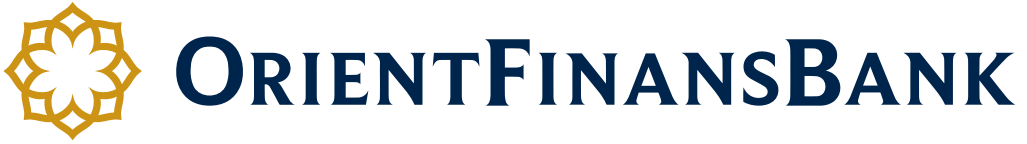 ЧАКБ «Ориент Финанс»Тендер № ТD-05-ITDB-2019ТЕНДЕРНАЯ ДОКУМЕНТАЦИЯ«Приобретение серверов»КонфигураторПлатформаДвухпроцессорная серверная платформа HP ProLiant DL380 Gen10 8SFF (826566-B21)Двухпроцессорная серверная платформа HP ProLiant DL380 Gen10 8SFF (826566-B21)КорпусФорм-фактор2U Rackmount (глубина - 679 мм)2U Rackmount (глубина - 679 мм)КорпусРельсыНаправляющие для монтажа в 19" стойку в комплекте с кабельным организаторомНаправляющие для монтажа в 19" стойку в комплекте с кабельным организаторомКорпусЗащитная панельнетнетКорпусРазмеры (ДхШхВ)679мм х 446мм х 87мм679мм х 446мм х 87ммПроцессорыCPU 12.30-3.20GHz Intel® Xeon® Gold 5118 (Skylake) 12-Core Hyper-Threading, 2 UPI, S4S, 16.5MB L3 Cache2.30-3.20GHz Intel® Xeon® Gold 5118 (Skylake) 12-Core Hyper-Threading, 2 UPI, S4S, 16.5MB L3 CacheПроцессорыCPU 22.30-3.20GHz Intel® Xeon® Gold 5118 (Skylake) 12-Core Hyper-Threading, 2 UPI, S4S, 16.5MB L3 Cache2.30-3.20GHz Intel® Xeon® Gold 5118 (Skylake) 12-Core Hyper-Threading, 2 UPI, S4S, 16.5MB L3 CacheНабор микросхемPCHIntel® C621 (Lewisburg) Platform Controller HubIntel® C621 (Lewisburg) Platform Controller HubУстановленная памятьCPU 1DIMM 1DIMM 32GB DDR4 PC4-2666 ECC Registered, DualRank x4DIMM 32GB DDR4 PC4-2666 ECC Registered, DualRank x4Установленная памятьCPU 1DIMM 2DIMM 32GB DDR4 PC4-2666 ECC Registered, DualRank x4DIMM 32GB DDR4 PC4-2666 ECC Registered, DualRank x4Установленная памятьCPU 1DIMM 3DIMM 32GB DDR4 PC4-2666 ECC Registered, DualRank x4DIMM 32GB DDR4 PC4-2666 ECC Registered, DualRank x4Установленная памятьCPU 1DIMM 4DIMM 32GB DDR4 PC4-2666 ECC Registered, DualRank x4DIMM 32GB DDR4 PC4-2666 ECC Registered, DualRank x4Установленная памятьCPU 1DIMM 5(свободно)(свободно)Установленная памятьCPU 1DIMM 6(свободно)(свободно)Установленная памятьCPU 1DIMM 7(свободно)(свободно)Установленная памятьCPU 1DIMM 8(свободно)(свободно)Установленная памятьCPU 1DIMM 9(свободно)(свободно)Установленная памятьCPU 1DIMM 10(свободно)(свободно)Установленная памятьCPU 1DIMM 11(свободно)(свободно)Установленная памятьCPU 1DIMM 12(свободно)(свободно)Установленная памятьCPU 2DIMM 1DIMM 32GB DDR4 PC4-2666 ECC Registered, DualRank x4DIMM 32GB DDR4 PC4-2666 ECC Registered, DualRank x4Установленная памятьCPU 2DIMM 2DIMM 32GB DDR4 PC4-2666 ECC Registered, DualRank x4DIMM 32GB DDR4 PC4-2666 ECC Registered, DualRank x4Установленная памятьCPU 2DIMM 3DIMM 32GB DDR4 PC4-2666 ECC Registered, DualRank x4DIMM 32GB DDR4 PC4-2666 ECC Registered, DualRank x4Установленная памятьCPU 2DIMM 4DIMM 32GB DDR4 PC4-2666 ECC Registered, DualRank x4DIMM 32GB DDR4 PC4-2666 ECC Registered, DualRank x4Установленная памятьCPU 2DIMM 5(свободно)(свободно)Установленная памятьCPU 2DIMM 6(свободно)(свободно)Установленная памятьCPU 2DIMM 7(свободно)(свободно)Установленная памятьCPU 2DIMM 8(свободно)(свободно)Установленная памятьCPU 2DIMM 9(свободно)(свободно)Установленная памятьCPU 2DIMM 10(свободно)(свободно)Установленная памятьCPU 2DIMM 11(свободно)(свободно)Установленная памятьCPU 2DIMM 12(свободно)(свободно)Интегрированные устройстваСетевой адаптер #1-44 x 1GbE Embedded NIC (Intel® C621)4 x 1GbE Embedded NIC (Intel® C621)Интегрированные устройстваСетевой адаптер BMCHP® Integrated Lights-Out Management Gigabit LAN Network Interface ControllerHP® Integrated Lights-Out Management Gigabit LAN Network Interface ControllerИнтегрированные устройстваКонтроллер BMCHP® iLO 5 On System Management Memory (32 Mb Flash, 4Gbit DDR3 ECC)HP® iLO 5 On System Management Memory (32 Mb Flash, 4Gbit DDR3 ECC)Интегрированные устройстваМодуль TPMнетнетИнтегрированные устройстваВидеоадаптерMatrox® G200eW 16MB Integrated Graphics ControllerMatrox® G200eW 16MB Integrated Graphics ControllerИнтегрированные устройстваКонтроллерSATA/SASHPE Smart Array P408i-a 8-internal channel SAS 12G RAID (0,1,1+0,5,5+0,6,6+0,1ADM,10AD) controller 2GB Flash Backed Write CacheHPE Smart Array P408i-a 8-internal channel SAS 12G RAID (0,1,1+0,5,5+0,6,6+0,1ADM,10AD) controller 2GB Flash Backed Write CacheИнтерфейсыSystem Insight DisplayнетнетИнтерфейсыCOMнетнетИнтерфейсыUSB 3.05 (1 передняя панель, 2 внутренний разъем, 2 задняя панель)5 (1 передняя панель, 2 внутренний разъем, 2 задняя панель)ИнтерфейсыMicroSD1 внутренний слот1 внутренний слотИнтерфейсыVGA1 задняя панель1 задняя панельИнтерфейсыLAN (RJ-45)4 + 1 для удаленного управления iLO4 + 1 для удаленного управления iLOСлоты расширенияSlot 0 FlexibleLOM (PCI-Ev3 x8)HPE Ethernet 10/25Gb 2-port 640FLR-SFP28 AdapterHPE Ethernet 10/25Gb 2-port 640FLR-SFP28 AdapterСлоты расширенияРайзер (CPU 1)Slot 1 FH/FL: PCI-Ev3 x8, Slot 2 FH/FL: PCI-Ev3 x16, Slot 3 FH/HL: PCI-Ev3 x8 + Dual M.2Slot 1 FH/FL: PCI-Ev3 x8, Slot 2 FH/FL: PCI-Ev3 x16, Slot 3 FH/HL: PCI-Ev3 x8 + Dual M.2Слоты расширенияSlot 1 FH/FL (PCI-Ev3 x8)(свободно)(свободно)Слоты расширенияSlot 2 FH/FL (PCI- Ev3 x16)(свободно)(свободно)Слоты расширенияSlot 3 FH/HL (PCI- Ev3 x8)(свободно)(свободно)Слоты расширенияРайзер (CPU 2)Slot 4 FH/FL: PCI-Ev3 x8, Slot 5 FH/FL: PCI-Ev3 x16, Slot 6 FH/HL: PCI-Ev3 x8Slot 4 FH/FL: PCI-Ev3 x8, Slot 5 FH/FL: PCI-Ev3 x16, Slot 6 FH/HL: PCI-Ev3 x8Слоты расширенияSlot 4 FH/FL (PCI- Ev3 x8)(свободно)(свободно)Слоты расширенияSlot 5 FH/FL (PCI- Ev3 x16)(свободно)(свободно)Слоты расширенияSlot 6 FH/HL (PCI- Ev3 x8)(свободно)(свободно)Слоты расширенияРайзер Tertiary (CPU2)нетнетСлоты расширенияSlot 7 FH/HL (PCI- Ev3 x8)(свободно)(свободно)Слоты расширенияSlot 8 FH/HL (PCI- Ev3 x8)(свободно)(свободно)Дисковая корзина #3HotSwap8 дисковых отсеков HotSwap 2.5" SerialATA/SAS8 дисковых отсеков HotSwap 2.5" SerialATA/SASУстановленные HDDОтсек 1HDD 1200GB SAS 12G 10000rpm Hot Plug SFF SC EnterpriseHDD 1200GB SAS 12G 10000rpm Hot Plug SFF SC EnterpriseУстановленные HDDОтсек 2HDD 1200GB SAS 12G 10000rpm Hot Plug SFF SC EnterpriseHDD 1200GB SAS 12G 10000rpm Hot Plug SFF SC EnterpriseУстановленные HDDОтсек 3HDD 1200GB SAS 12G 10000rpm Hot Plug SFF SC EnterpriseHDD 1200GB SAS 12G 10000rpm Hot Plug SFF SC EnterpriseУстановленные HDDОтсек 4HDD 1200GB SAS 12G 10000rpm Hot Plug SFF SC EnterpriseHDD 1200GB SAS 12G 10000rpm Hot Plug SFF SC EnterpriseУстановленные HDDОтсек 5HDD 1200GB SAS 12G 10000rpm Hot Plug SFF SC EnterpriseHDD 1200GB SAS 12G 10000rpm Hot Plug SFF SC EnterpriseУстановленные HDDОтсек 6HDD 1200GB SAS 12G 10000rpm Hot Plug SFF SC EnterpriseHDD 1200GB SAS 12G 10000rpm Hot Plug SFF SC EnterpriseУстановленные HDDОтсек 7HDD 1200GB SAS 12G 10000rpm Hot Plug SFF SC EnterpriseHDD 1200GB SAS 12G 10000rpm Hot Plug SFF SC EnterpriseУстановленные HDDОтсек 8HDD 1200GB SAS 12G 10000rpm Hot Plug SFF SC EnterpriseHDD 1200GB SAS 12G 10000rpm Hot Plug SFF SC EnterpriseДисковая корзина #2HotSwap8 дисковых отсеков HotSwap 2.5" SerialATA/SAS8 дисковых отсеков HotSwap 2.5" SerialATA/SASУстановленные HDD #2Отсек 9HDD 1200GB SAS 12G 10000rpm Hot Plug SFF SC EnterpriseHDD 1200GB SAS 12G 10000rpm Hot Plug SFF SC EnterpriseУстановленные HDD #2Отсек 10HDD 1200GB SAS 12G 10000rpm Hot Plug SFF SC EnterpriseHDD 1200GB SAS 12G 10000rpm Hot Plug SFF SC EnterpriseУстановленные HDD #2Отсек 11(свободно)(свободно)Установленные HDD #2Отсек 12(свободно)(свободно)Установленные HDD #2Отсек 13(свободно)(свободно)Установленные HDD #2Отсек 14(свободно)(свободно)Установленные HDD #2Отсек 15(свободно)(свободно)Установленные HDD #2Отсек 16(свободно)(свободно)Многофункциональный отсек#1MultibayUniversal Media Bay (Display Port, 2 x USB 2.0, DVD-RW)Universal Media Bay (Display Port, 2 x USB 2.0, DVD-RW)Установленные HDDОтсек 17 / ОтсекMultibay 1(свободно)(свободно)Отсек 18 / ОтсекMultibay 1(свободно)(свободно)Отсек 19(свободно)(свободно)Отсек 20(свободно)(свободно)Отсек 21(свободно)(свободно)Отсек 22(свободно)(свободно)Отсек 23(свободно)(свободно)Отсек 24(свободно)(свободно)Источник питанияТип БПОтказоустойчивый двойной блок питания. Схема резервирования 1+1Отказоустойчивый двойной блок питания. Схема резервирования 1+1Источник питанияМодуль питания 1Модуль питания 100-240V с возможностью замены, 800Вт, КПД 94%Модуль питания 100-240V с возможностью замены, 800Вт, КПД 94%Источник питанияМодуль питания 2Модуль питания 100-240V с возможностью замены, 800Вт, КПД 94%Модуль питания 100-240V с возможностью замены, 800Вт, КПД 94%Система охлажденияMiddle FAN 160х38mm HotSwap 11000 rpm FAN with PWM Speed control, 61.7 CFM, 60 dBA60х38mm HotSwap 11000 rpm FAN with PWM Speed control, 61.7 CFM, 60 dBAСистема охлажденияMiddle FAN 260х38mm HotSwap 11000 rpm FAN with PWM Speed control, 61.7 CFM, 60 dBA60х38mm HotSwap 11000 rpm FAN with PWM Speed control, 61.7 CFM, 60 dBAСистема охлажденияMiddle FAN 360х38mm HotSwap 11000 rpm FAN with PWM Speed control, 61.7 CFM, 60 dBA60х38mm HotSwap 11000 rpm FAN with PWM Speed control, 61.7 CFM, 60 dBAСистема охлажденияMiddle FAN 460х38mm HotSwap 11000 rpm FAN with PWM Speed control, 61.7 CFM, 60 dBA60х38mm HotSwap 11000 rpm FAN with PWM Speed control, 61.7 CFM, 60 dBAСистема охлажденияMiddle FAN 5 (w/ CPU 2)60х38mm HotSwap 11000 rpm FAN with PWM Speed control, 61.7 CFM, 60 dBA60х38mm HotSwap 11000 rpm FAN with PWM Speed control, 61.7 CFM, 60 dBAСистема охлажденияMiddle FAN 6 (w/ CPU 2)60х38mm HotSwap 11000 rpm FAN with PWM Speed control, 61.7 CFM, 60 dBA60х38mm HotSwap 11000 rpm FAN with PWM Speed control, 61.7 CFM, 60 dBAСистема охлажденияHigh PerformanceHeat SinkнетнетСистема охлажденияHigh PerformanceнетнетУдаленное управлениеСтандартное управлениеHP Integrated Lights-Out (iLO 5) Remote Management StandardУдаленное управлениеРасширенное управлениенетУдаленное управлениеDevice CALsнетСервисное обслуживаниеСтандартная гарантияСервис HP 3 года. График работы 9х5. Начало ремонта на следующий рабочий день на месте установки. (NBD, on-site)Сервисное обслуживаниеРасширенное обслуживаниенетСервисное обслуживаниеУстановка и настройканетКонфигураторПлатформаДвухпроцессорная серверная платформа HP ProLiant DL380 Gen10 8SFF (826566-B21)Двухпроцессорная серверная платформа HP ProLiant DL380 Gen10 8SFF (826566-B21)КорпусФорм-фактор2U Rackmount (глубина - 679 мм)2U Rackmount (глубина - 679 мм)КорпусРельсыНаправляющие для монтажа в 19" стойку в комплекте с кабельным организаторомНаправляющие для монтажа в 19" стойку в комплекте с кабельным организаторомКорпусЗащитная панельнетнетКорпусРазмеры (ДхШхВ)679мм х 446мм х 87мм679мм х 446мм х 87ммПроцессорыCPU 12.30-3.20GHz Intel® Xeon® Gold 5118 (Skylake) 12-Core Hyper-Threading, 2 UPI, S4S, 16.5MB L3 Cache2.30-3.20GHz Intel® Xeon® Gold 5118 (Skylake) 12-Core Hyper-Threading, 2 UPI, S4S, 16.5MB L3 CacheПроцессорыCPU 22.30-3.20GHz Intel® Xeon® Gold 5118 (Skylake) 12-Core Hyper-Threading, 2 UPI, S4S, 16.5MB L3 Cache2.30-3.20GHz Intel® Xeon® Gold 5118 (Skylake) 12-Core Hyper-Threading, 2 UPI, S4S, 16.5MB L3 CacheНабор микросхемPCHIntel® C621 (Lewisburg) Platform Controller HubIntel® C621 (Lewisburg) Platform Controller HubУстановленная памятьCPU 1DIMM 1DIMM 32GB DDR4 PC4-2666 ECC Registered, DualRank x4DIMM 32GB DDR4 PC4-2666 ECC Registered, DualRank x4Установленная памятьCPU 1DIMM 2DIMM 32GB DDR4 PC4-2666 ECC Registered, DualRank x4DIMM 32GB DDR4 PC4-2666 ECC Registered, DualRank x4Установленная памятьCPU 1DIMM 3DIMM 32GB DDR4 PC4-2666 ECC Registered, DualRank x4DIMM 32GB DDR4 PC4-2666 ECC Registered, DualRank x4Установленная памятьCPU 1DIMM 4DIMM 32GB DDR4 PC4-2666 ECC Registered, DualRank x4DIMM 32GB DDR4 PC4-2666 ECC Registered, DualRank x4Установленная памятьCPU 1DIMM 5DIMM 32GB DDR4 PC4-2666 ECC Registered, DualRank x4DIMM 32GB DDR4 PC4-2666 ECC Registered, DualRank x4Установленная памятьCPU 1DIMM 6DIMM 32GB DDR4 PC4-2666 ECC Registered, DualRank x4DIMM 32GB DDR4 PC4-2666 ECC Registered, DualRank x4Установленная памятьCPU 2DIMM 1DIMM 32GB DDR4 PC4-2666 ECC Registered, DualRank x4DIMM 32GB DDR4 PC4-2666 ECC Registered, DualRank x4Установленная памятьCPU 2DIMM 2DIMM 32GB DDR4 PC4-2666 ECC Registered, DualRank x4DIMM 32GB DDR4 PC4-2666 ECC Registered, DualRank x4Установленная памятьCPU 2DIMM 3DIMM 32GB DDR4 PC4-2666 ECC Registered, DualRank x4DIMM 32GB DDR4 PC4-2666 ECC Registered, DualRank x4Установленная памятьCPU 2DIMM 4DIMM 32GB DDR4 PC4-2666 ECC Registered, DualRank x4DIMM 32GB DDR4 PC4-2666 ECC Registered, DualRank x4Установленная памятьCPU 2DIMM 5DIMM 32GB DDR4 PC4-2666 ECC Registered, DualRank x4DIMM 32GB DDR4 PC4-2666 ECC Registered, DualRank x4Установленная памятьCPU 2DIMM 6DIMM 32GB DDR4 PC4-2666 ECC Registered, DualRank x4DIMM 32GB DDR4 PC4-2666 ECC Registered, DualRank x4Интегрированные устройстваСетевой адаптер #1-44 x 1GbE Embedded NIC (Intel® C621)4 x 1GbE Embedded NIC (Intel® C621)Интегрированные устройстваСетевой адаптерBMCHP® Integrated Lights-Out Management Gigabit LAN Network Interface ControllerHP® Integrated Lights-Out Management Gigabit LAN Network Interface ControllerИнтегрированные устройстваКонтроллер BMCHP® iLO 5 On System Management Memory (32 Mb Flash, 4Gbit DDR3 ECC)HP® iLO 5 On System Management Memory (32 Mb Flash, 4Gbit DDR3 ECC)Интегрированные устройстваМодуль TPMнетнетИнтегрированные устройстваВидеоадаптерMatrox® G200eW 16MB Integrated Graphics ControllerMatrox® G200eW 16MB Integrated Graphics ControllerИнтегрированные устройстваКонтроллерSATA/SASHPE Smart Array P408i-a 8-internal channel SAS 12G RAID (0,1,1+0,5,5+0,6,6+0,1ADM,10AD) controller 2GB Flash Backed Write CacheHPE Smart Array P408i-a 8-internal channel SAS 12G RAID (0,1,1+0,5,5+0,6,6+0,1ADM,10AD) controller 2GB Flash Backed Write CacheИнтерфейсыSystem InsightDisplayнетнетИнтерфейсыCOMнетнетИнтерфейсыUSB 3.05 (1 передняя панель, 2 внутренний разъем, 2 задняя панель)5 (1 передняя панель, 2 внутренний разъем, 2 задняя панель)ИнтерфейсыMicroSD1 внутренний слот1 внутренний слотИнтерфейсыVGA1 задняя панель1 задняя панельИнтерфейсыLAN (RJ-45)4 + 1 для удаленного управления iLO4 + 1 для удаленного управления iLOСлоты расширенияSlot 0 FlexibleLOM (PCI-Ev3 x8)HPE Ethernet 10/25Gb 2-port 640FLR-SFP28 AdapterHPE Ethernet 10/25Gb 2-port 640FLR-SFP28 AdapterСлоты расширенияРайзер (CPU 1)Slot 1 FH/FL: PCI-Ev3 x8, Slot 2 FH/FL: PCI-Ev3 x16, Slot 3 FH/HL: PCI-Ev3 x8 + Dual M.2Slot 1 FH/FL: PCI-Ev3 x8, Slot 2 FH/FL: PCI-Ev3 x16, Slot 3 FH/HL: PCI-Ev3 x8 + Dual M.2Слоты расширенияSlot 1 FH/FL(PCI- Ev3 x8)(свободно)(свободно)Слоты расширенияSlot 2 FH/FL(PCI-Ev3 x16)(свободно)(свободно)Слоты расширенияSlot 3 FH/HL (PCI- Ev3 x8)(свободно)(свободно)Слоты расширенияРайзер (CPU 2)Slot 4 FH/FL: PCI-Ev3 x8, Slot 5 FH/FL: PCI-Ev3 x16, Slot 6 FH/HL: PCI-Ev3 x8Slot 4 FH/FL: PCI-Ev3 x8, Slot 5 FH/FL: PCI-Ev3 x16, Slot 6 FH/HL: PCI-Ev3 x8Слоты расширенияSlot 4 FH/FL (PCI- Ev3 x8)(свободно)(свободно)Слоты расширенияSlot 5 FH/FL(PCI- Ev3 x16)(свободно)(свободно)Слоты расширенияSlot 6 FH/HL(PCI- Ev3 x8)(свободно)(свободно)Слоты расширенияРайзер Tertiary (CPU 2)нетнетСлоты расширенияSlot 7 FH/HL(PCI- Ev3 x8)(свободно)(свободно)Слоты расширенияSlot 8 FH/HL(PCI- Ev3 x8)(свободно)(свободно)Дисковая корзина #3HotSwap8 дисковых отсеков HotSwap 2.5" SerialATA/SAS8 дисковых отсеков HotSwap 2.5" SerialATA/SASУстановленные HDDОтсек 1SSD 800GB SAS 12G Hot Plug SFF Mixed UseSSD 800GB SAS 12G Hot Plug SFF Mixed UseУстановленные HDDОтсек 2SSD 800GB SAS 12G Hot Plug SFF Mixed UseSSD 800GB SAS 12G Hot Plug SFF Mixed UseУстановленные HDDОтсек 3SSD 800GB SAS 12G Hot Plug SFF Mixed UseSSD 800GB SAS 12G Hot Plug SFF Mixed UseУстановленные HDDОтсек 4SSD 800GB SAS 12G Hot Plug SFF Mixed UseSSD 800GB SAS 12G Hot Plug SFF Mixed UseУстановленные HDDОтсек 5SSD 800GB SAS 12G Hot Plug SFF Mixed UseSSD 800GB SAS 12G Hot Plug SFF Mixed UseУстановленные HDDОтсек 6SSD 800GB SAS 12G Hot Plug SFF Mixed UseSSD 800GB SAS 12G Hot Plug SFF Mixed UseУстановленные HDDОтсек 7SSD 800GB SAS 12G Hot Plug SFF Mixed UseSSD 800GB SAS 12G Hot Plug SFF Mixed UseУстановленные HDDОтсек 8SSD 800GB SAS 12G Hot Plug SFF Mixed UseSSD 800GB SAS 12G Hot Plug SFF Mixed UseДисковая корзина #2HotSwap8 дисковых отсеков HotSwap 2.5" SerialATA/SAS8 дисковых отсеков HotSwap 2.5" SerialATA/SASУстановленные HDD #2Отсек 9SSD 800GB SAS 12G Hot Plug SFF Mixed UseSSD 800GB SAS 12G Hot Plug SFF Mixed UseУстановленные HDD #2Отсек 10SSD 800GB SAS 12G Hot Plug SFF Mixed UseSSD 800GB SAS 12G Hot Plug SFF Mixed UseУстановленные HDD #2Отсек 11SSD 800GB SAS 12G Hot Plug SFF Mixed UseSSD 800GB SAS 12G Hot Plug SFF Mixed UseУстановленные HDD #2Отсек 12SSD 800GB SAS 12G Hot Plug SFF Mixed UseSSD 800GB SAS 12G Hot Plug SFF Mixed UseУстановленные HDD #2Отсек 13SSD 800GB SAS 12G Hot Plug SFF Mixed UseSSD 800GB SAS 12G Hot Plug SFF Mixed UseУстановленные HDD #2Отсек 14SSD 800GB SAS 12G Hot Plug SFF Mixed UseSSD 800GB SAS 12G Hot Plug SFF Mixed UseУстановленные HDD #2Отсек 15SSD 800GB SAS 12G Hot Plug SFF Mixed UseSSD 800GB SAS 12G Hot Plug SFF Mixed UseУстановленные HDD #2Отсек 16SSD 800GB SAS 12G Hot Plug SFF Mixed UseSSD 800GB SAS 12G Hot Plug SFF Mixed UseМногофункциональный отсек#1MultibayUniversal Media Bay (Display Port, 2 x USB 2.0, DVD-RW)Universal Media Bay (Display Port, 2 x USB 2.0, DVD-RW)Установленные HDDОтсек 17 / Отсек Multibay 1(свободно)(свободно)Установленные HDDОтсек 18 / Отсек Multibay 1(свободно)(свободно)Установленные HDDОтсек 19(свободно)(свободно)Установленные HDDОтсек 20(свободно)(свободно)Установленные HDDОтсек 21(свободно)(свободно)Установленные HDDОтсек 22(свободно)(свободно)Установленные HDDОтсек 23(свободно)(свободно)Установленные HDDОтсек 24(свободно)(свободно)Источник питанияТип БПОтказоустойчивый двойной блок питания. Схема резервирования 1+1Отказоустойчивый двойной блок питания. Схема резервирования 1+1Источник питанияМодуль питания 1Модуль питания 100-240V с возможностью замены, 800Вт, КПД 94%Модуль питания 100-240V с возможностью замены, 800Вт, КПД 94%Источник питанияМодуль питания 2Модуль питания 100-240V с возможностью замены, 800Вт, КПД 94%Модуль питания 100-240V с возможностью замены, 800Вт, КПД 94%Система охлажденияMiddle FAN 160х38mm HotSwap 11000 rpm FAN with PWM Speed control, 61.7 CFM, 60 dBA60х38mm HotSwap 11000 rpm FAN with PWM Speed control, 61.7 CFM, 60 dBAСистема охлажденияMiddle FAN 260х38mm HotSwap 11000 rpm FAN with PWM Speed control, 61.7 CFM, 60 dBA60х38mm HotSwap 11000 rpm FAN with PWM Speed control, 61.7 CFM, 60 dBAСистема охлажденияMiddle FAN 360х38mm HotSwap 11000 rpm FAN with PWM Speed control, 61.7 CFM, 60 dBA60х38mm HotSwap 11000 rpm FAN with PWM Speed control, 61.7 CFM, 60 dBAСистема охлажденияMiddle FAN 460х38mm HotSwap 11000 rpm FAN with PWM Speed control, 61.7 CFM, 60 dBA60х38mm HotSwap 11000 rpm FAN with PWM Speed control, 61.7 CFM, 60 dBAСистема охлажденияMiddle FAN 5 (w/ CPU 2)60х38mm HotSwap 11000 rpm FAN with PWM Speed control, 61.7 CFM, 60 dBA60х38mm HotSwap 11000 rpm FAN with PWM Speed control, 61.7 CFM, 60 dBAСистема охлажденияMiddle FAN 6 (w/ CPU 2)60х38mm HotSwap 11000 rpm FAN with PWM Speed control, 61.7 CFM, 60 dBA60х38mm HotSwap 11000 rpm FAN with PWM Speed control, 61.7 CFM, 60 dBAСистема охлажденияHigh PerformanceHeat SinkнетнетСистема охлажденияHigh PerformanceнетнетУдаленное управлениеСтандартное управлениеHP Integrated Lights-Out (iLO 5) Remote Management StandardУдаленное управлениеРасширенное управлениенетСервисное обслуживаниеСтандартная гарантияСервис HP 3 года. График работы 9х5. Начало ремонта на следующий рабочий день на месте установки. (NBD, on-site)Сервисное обслуживаниеРасширенное обслуживаниенет1.Полное наименование юридического лица, с указанием организационно-правовой формы2.Прежнее, полное наименование юридического лица, с указанием организационно правовой формы3.Сведение о регистрации (дата регистрации, регистрационный номер, наименование регистрирующего органа)4.Юридический адрес5.Контактный телефон, факс, е-mail6.ИНН7.ОКПО8.Банковские реквизиты9.Размер указанного в учредительных документах коммерческой организации уставного капитала (складочного капитала, уставного фонда, паевых взносов или другого) 10.Основные направления деятельности 11Сведения от Участника тендера, свидетельствующее, что Участник тендера не находится в стадии реорганизации, ликвидации, банкротства12Сведения от Участника тендера, свидетельствующее, что Участник тендера не находится в состоянии судебного разбирательства с Заказчиком______________________________(подпись уполномоченного липа)_________________________________(Ф.И.О. и должность уполномоченного лица)______________________________(подпись уполномоченного липа)___________________________(Ф.И.О. и должность уполномоченного лица)_______________________________(подпись уполномоченного липа)_______________________________(Ф.И.О. и должность уполномоченного лица)Требуемое в соответствии с техническим заданиемТребуемое в соответствии с техническим заданиемТребуемое в соответствии с техническим заданиемПредложение участника тендераПредложение участника тендераПредложение участника тендераПредложение участника тендера№Наименование параметровЕд.изм.ПараметрыНаименование параметровЕд.изм.ПараметрыПроизводитель.Страна происхождения.Год изготовления.Гарантийный срок._________________________________________(подпись уполномоченного липа)_______________________________________(Ф.И.О. и должность уполномоченного лица)________________________________(подпись уполномоченного липа)__________________________________(Ф.И.О. и должность уполномоченного лица)№Наименование товарной позицииЕд. изм.Кол-воЦена за ед. продукцииСуммаГарантийный срокПроизводитель.Страна происхожденияПримечание1Итого№Наименование товаров (работ, услуг)Краткое описание Цена Сумма1Итого___________________________________(подпись уполномоченного липа)____________________________________(Ф.И.О. и должность уполномоченного лица)_____________________________(подпись уполномоченного липа)__________________________________(Ф.И.О. и должность уполномоченного лица)Дата:«____»___________20__г.